ПОСТАНОВЛЕНИЕАдминистрации Муниципального образования«Мамхегское сельское поселение»                         От 16.06.2021г.  №24                                                                        а.МамхегОб утверждении Плана мероприятий («дорожная карта») «Повышение значений показателей доступности для инвалидов объектов и услуг в муниципальном образовании «Мамхегское сельское поселение»  на 2021 – 2025 годы В соответствии с Федеральными законами от 24.11.1995 г. № 181-ФЗ «О социальной защите инвалидов в Российской Федерации, от 06.10.2003 г. № 131-ФЗ «Об общих принципах организации местного самоуправления в Российской Федерации», в целях реализации положений Федерального закона от 01.12.2014 г. № 419-ФЗ «О внесении изменений в отдельные законодательные акты Российской Федерации по вопросам социальной защиты инвалидов в связи с ратификацией Конвенции о правах инвалидов», администрация муниципального образования « Мамхегское сельское поселение» ПОСТАНОВЛЯЕТ:      1.Утвердить план мероприятий (дорожную карту) «Повышение значений показателей  доступности для инвалидов объектов и услуг в муниципальном образовании «Мамхегское сельское поселение»  на 2021 – 2025 годы (приложение № 1).  2. считать утратившему силу постановления главы администрации муниципального образования «Мамхегское сельское поселение» от  09 марта  2016г.  № 166 «Об утверждении Плана мероприятий (дорожная карта) по повышению значений показателей доступности для инвалидов объектов  муниципального образования «Мамхегское сельское поселение»»     3. Обнародовать настоящее постановление в районной газете «Заря»  и разместить на официальном сайте Администрации муниципального образования     «Мамхегское сельское поселение» «в информационно-телекоммуникационной сети «Интернет».     4.Контроль за исполнением настоящего постановления оставляю за собой.
  Исполняющий обязанности главы администрации  муниципального образования                                                               «Мамхегское сельское поселение»                                                        А.Ю. Хамерзоков УТВЕРЖДЕНпостановлением администрациимуниципального образования «Мамхегско сельское поселение»От16.06.2021г. №24ПЛАНмероприятий («дорожная карта») «Повышение значений показателей доступности для инвалидов объектов и услуг в муниципальном образовании «Мамхегское сельское поселение»  на 2021 – 2025 годыРаздел I. Общее описание «Дорожной карты»Дорожная карта является документом планирования взаимоувязанных по срокам реализации и исполнителям мероприятий, проводимых в целях поэтапного обеспечения для инвалидов условий доступности объектов и услуг, установленных статьей 15 Федерального закона от 24 ноября 1995 года № 181-ФЗ «О социальной защите инвалидов в Российской Федерации». План мероприятий («дорожная карта») «Повышение значений показателей доступности для инвалидов объектов и услуг в муниципальном образовании «Мамхегское сельское поселение»  на 2021 – 2025 годы разработан в соответствии с постановлением Правительства Российской Федерации от 17.06.2015 № 599 «О порядке и сроках разработки федеральными органами исполнительной власти, органами исполнительной власти субъектов Российской Федерации, органами местного самоуправления мероприятий по повышению значений показателей доступности для инвалидов объектов и услуг в установленных сферах деятельности. Также разработка дорожной карты предусмотрена пунктом 1 части 4 статьи 26 Федерального закона от 1 декабря 2014 года № 419-ФЗ «О внесении изменений в отдельные законодательные акты Российской Федерации по вопросам социальной защиты инвалидов в связи с ратификацией Конвенции о правах инвалидов».Целью разработки «Дорожной карты» является обеспечение беспрепятственного доступа к муниципальным объектам и услугам в приоритетных сферах жизнедеятельности инвалидов и других маломобильных групп населения (людей, испытывающих затруднения при самостоятельном передвижении и получении услуг) на территории муниципального образования «Мамхегское сельское поселение».Раздел II. Характеристика проблемыи обоснование необходимости ее решенияВ Конвенции о правах инвалидов, ратифицированной Российской Федерацией, доступная среда жизнедеятельности является ключевым условием интеграции инвалидов в общество. Способность инвалидов быть независимыми экономическими субъектами, участвовать в политической, культурной и социальной жизни общества отражает уровень реализации их прав как граждан социального государства, создает предпосылки для реализации их потенциала и способствует социальному и экономическому развитию государства.Устранение существующих барьеров для инвалидов во всех сферах их жизнедеятельности является важной социальной проблемой.Отсутствие условий доступности является главным препятствием для всесторонней интеграции инвалидов в общество, а, следовательно, не позволяет людям, имеющим ограничения в здоровье, быть равноправными членами гражданского общества и в полном объеме реализовывать свои конституционные права.Индивидуальная мобильность инвалидов согласно Конвенции обеспечивается благодаря «содействию индивидуальной мобильности инвалидов избираемым ими способом, в выбираемое ими время и по доступной цене; облегчению доступа инвалидов к качественным средствам, облегчающим мобильность, устройствам, технологиям и услугам помощников и посредников, в том числе за счет их предоставления по доступной цене».По состоянию на 01.01.2021 в поселении проживает 58 инвалидов.Наряду с инвалидами в доступной среде нуждаются и другие маломобильные группы населения: граждане с временным нарушением здоровья, люди старших возрастов, пешеходы с детскими колясками, дети дошкольного возраста и другие граждане, испытывающие затруднения при самостоятельном передвижении, получении услуг, необходимой информации или при ориентировании в пространстве. Им так же, как и инвалидам, необходима доступная, «безбарьерная» среда на объектах социальной инфраструктуры.Раздел III. Цели и задачи мероприятий «Дорожной карты»Целью мероприятий «Дорожной карты» является обеспечение к 2025 года на территории муниципального образования «Мамхегское сельское поселение»  частичного беспрепятственного доступа к муниципальным объектам и услугам в приоритетных сферах жизнедеятельности инвалидов и других маломобильных групп населения.Достижение указанной цели предусматривает решение следующих задач:     Задача 1. Оценка состояния доступности объектов социальной инфраструктуры в приоритетных сферах жизнедеятельности инвалидов, выявление существующих ограничений и барьеров, препятствующих доступности объектов социальной инфраструктуры в приоритетных сферах жизнедеятельности инвалидов;     Задача 2. Повышение уровня доступности для инвалидов и других маломобильных групп населения приоритетных объектов социальной инфраструктуры на территории поселения;    Задача 3. Повышение уровня доступности для инвалидов и других маломобильных групп населения услуг, оказание помощи в преодолении барьеров, препятствующих пользованию объектами и услугами на территории поселения.Раздел IV. Оценка эффективности реализациимероприятий «Дорожной карты»Мероприятия «Дорожной карты» направлены на развитие мер социальной поддержки инвалидов и детей-инвалидов, предоставление им равных возможностей для участия в жизни общества и повышение качества жизни на основе формирования доступной среды жизнедеятельности.В результате реализации мероприятий ожидаются позитивные изменения значений показателей социально-экономического развития муниципального образования «Мамхегское сельское поселение» характеризующих положение инвалидов, уровень и качество их жизни, повышение мобильности.Социальная эффективность мероприятий «Дорожной карты» будет выражаться в снижении социальной напряженности в обществе за счет:- преодоления социальной изоляции и включенности инвалидов и других маломобильных групп населения в жизнь общества, в том числе в совместные с другими гражданами мероприятия (в том числе досуговые, культурные и спортивные);- повышения уровня и качества услуг, предоставляемых для инвалидов и других маломобильных групп населения;- доступности муниципальных объектов социальной инфраструктуры в муниципальном образовании «Мамхегское сельское поселение».Раздел V Перечень мероприятий, реализуемых для достижения запланированных значений показателей доступности для инвалидов объектов и услуг в установленной сфере деятельностиРЕСПУБЛИКА АДЫГЕЯАдминистрацияМО «Мамхегское сельскоепоселение»385440, а. Мамхег,,ул. Советская,54а.88-777-3-9-22-34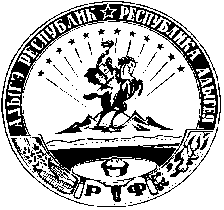 АДЫГЭ РЕСПУБЛИКМуниципальнэ образованиеу«Мамхыгъэ чъыпIэ кой»иадминистрацие385440, къ. Мамхэгъ,ур. Советскэм, 54а.88-777-3-9-22-34№п\пНаименование мероприятияОтветственные исполнители,соисполнителиСрок реализацииПланируемые результаты влияния мероприятия на повышение значения показателя доступности для инвалидов объектов и услугРаздел 1.  Мероприятия по поэтапному повышению значений показателей доступности для инвалидов объектов инфраструктуры, включая оборудование объектов необходимыми приспособлениямиРаздел 1.  Мероприятия по поэтапному повышению значений показателей доступности для инвалидов объектов инфраструктуры, включая оборудование объектов необходимыми приспособлениямиРаздел 1.  Мероприятия по поэтапному повышению значений показателей доступности для инвалидов объектов инфраструктуры, включая оборудование объектов необходимыми приспособлениямиРаздел 1.  Мероприятия по поэтапному повышению значений показателей доступности для инвалидов объектов инфраструктуры, включая оборудование объектов необходимыми приспособлениямиРаздел 1.  Мероприятия по поэтапному повышению значений показателей доступности для инвалидов объектов инфраструктуры, включая оборудование объектов необходимыми приспособлениями1Освещение на сайте администрации вопросов «Доступная среда для инвалидов»Администрация муниципального образования «Мамхегское сельское поселение».2021-2025Доступная информация для инвалидов, не выходя из дома2Обеспечение доступности административного здания, оказывающего услуги, путем его ремонта, обустройства и дооборудования техническими средствами адаптацииАдминистрация муниципального образования «Мамхегское сельское поселение».2021-2025Создание условий беспрепятственного доступа инвалидов к объектам и услугамРаздел 2. Мероприятия по поэтапному повышению значений показателей доступности предоставляемых инвалидам услуг с учетом имеющихся у них нарушенных функций организма, а также по оказанию им помощи в преодолении барьеров, препятствующих пользованиюРаздел 2. Мероприятия по поэтапному повышению значений показателей доступности предоставляемых инвалидам услуг с учетом имеющихся у них нарушенных функций организма, а также по оказанию им помощи в преодолении барьеров, препятствующих пользованиюРаздел 2. Мероприятия по поэтапному повышению значений показателей доступности предоставляемых инвалидам услуг с учетом имеющихся у них нарушенных функций организма, а также по оказанию им помощи в преодолении барьеров, препятствующих пользованиюРаздел 2. Мероприятия по поэтапному повышению значений показателей доступности предоставляемых инвалидам услуг с учетом имеющихся у них нарушенных функций организма, а также по оказанию им помощи в преодолении барьеров, препятствующих пользованиюРаздел 2. Мероприятия по поэтапному повышению значений показателей доступности предоставляемых инвалидам услуг с учетом имеющихся у них нарушенных функций организма, а также по оказанию им помощи в преодолении барьеров, препятствующих пользованию3Организация и проведение досуговых, спортивных, кружковых мероприятий с участием детей-инвалидов и детей с ограниченными возможностями здоровьяДиректор Мамхегской СДК2021-2025Увеличение количества детей-инвалидов, участвующих в играх, проведении досуга и отдыха, в спортивных мероприятиях, включая мероприятия в рамках школьной системы 4Размещение на официальном сайте Администрации и в СМИ социальной рекламы о необходимости создания доступной среды жизнедеятельности инвалидов в средствах массовой информацииАдминистрация муниципального образования «Мамхегское сельское поселение».2021-2025Создание безбарьерной среды жизнедеятельности инвалидов5Предоставление информации инвалидам с помощью электронных и интернет ресурсов о деятельности учреждений культуры, администрацииАдминистрация муниципального образования «Мамхегское сельское поселение».,СДК2021-2025Создание безбарьерной среды жизнедеятельности инвалидов6Организация оказания муниципальных услуг по месту жительства инвалида или дистанционноАдминистрация муниципального образования «Мамхегское сельское поселение».2021-2025Создание безбарьерной среды жизнедеятельности инвалидов